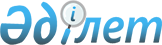 Об упорядочении процедур по привлечению грантов
					
			Утративший силу
			
			
		
					Постановление Правительства Республики Казахстан от 5 октября 2001 года N 1285. Утратило силу - постановлением Правительства РК от 27 августа 2004 года N 906 (P040906)

      В целях упорядочения процедур по привлечению грантов центральными и местными исполнительными органами Правительство Республики Казахстан постановляет: 

 

      1. Центральным и местным исполнительным органам, посольствам Республики Казахстан запретить самостоятельно обращаться к международным финансовым организациям и другим донорам (далее - организации-доноры) по вопросам привлечения грантов. 

      2. Центральным и местным исполнительным органам заявки на предоставление грантов направлять в Министерство экономики и торговли Республики Казахстан. 

      3. Министерству экономики и торговли Республики Казахстан: 

      периодически вносить заявки на предоставление грантов на рассмотрение Бюджетной комиссии по формированию проекта республиканского бюджета на соответствующий финансовый год (далее - Бюджетная комиссия); 

      при утверждении Бюджетной комиссией заявки на предоставление гранта направлять соответствующий запрос организациям-донорам; 

      информировать организации-доноры о применении указанных процедур привлечения грантов; 

      в двухмесячный срок разработать правила привлечения и использования грантов и внести на рассмотрение и утверждение Правительству Республики Казахстан. 

      4. Контроль за исполнением настоящего постановления возложить на Заместителя Премьер-Министра Республики Казахстан Джандосова У.А. 

 

      5. Настоящее постановление вступает в силу со дня подписания.      Премьер-Министр 

     Республики Казахстан 
					© 2012. РГП на ПХВ «Институт законодательства и правовой информации Республики Казахстан» Министерства юстиции Республики Казахстан
				